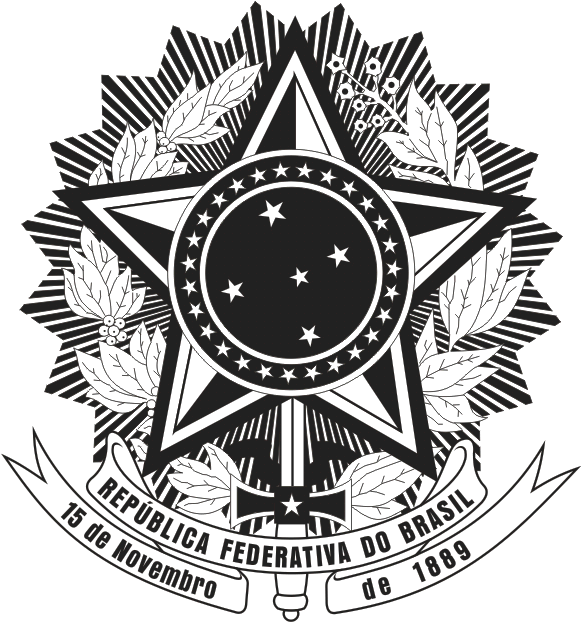 MINISTÉRIO DA EDUCAÇÃOFundação Universidade Federal do ABCConselho UniversitárioATO DECISÓRIO CONSUNI Nº XXX, DE XXX DE XXX DE XXXO CONSELHO UNIVERSITÁRIO (ConsUni) DA FUNDAÇÃO UNIVERSIDADE FEDERAL DO ABC (UFABC), no uso de suas atribuições e,CONSIDERANDO xxxxxxxxx;CONSIDERANDO xxxxxxxx; eCONSIDERANDO as deliberações ocorridas em sua xxx sessão ordinária, realizada em xxxx de xxxx de xxxxx,DECIDE:Art. 1º  xxxxxxxx.Art. 2º  Este Ato Decisório entra em vigor na data de sua publicação no Boletim de Serviço da UFABC. XXXX XXXX XXXXXpresidente